Sunday (Bible) School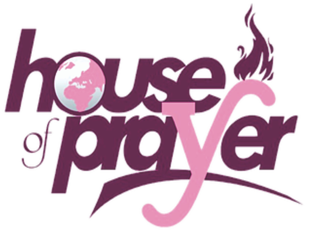 The Blessings of SalvationText: Titus 3:3-5As a result of salvation, which occurs in but a moment of time, at that moment when you personally believe in Jesus Christ, your life changes dramatically. You don't know it, you don't feel anything, you don't experience anything. It simply happens apart from your senses. It happens on the spiritual level of life, not on the physical level. You receive many blessings, rights, titles as a result of your faith in Christ. Some of these existed in prior ages since Adam, but most have been reserved by God strictly for our Church Age. This is just a list which you can refer to as often as you like, and make reference to during your study of Gods Word. This list should help you put some things in perspective in life and help you understand, at least in part, just why this dispensation of the Church Age is so significant in history. I often refer to these blessings as a general comment in the Bible studies, and assume that most of the readers have been aware of them in some fashion. Here is a list of the blessings which your receive at the moment when you believe in Christ. The list is not an exhaustive list, and you can probably add to it in your own study. Most items come to us automatically, others are potential, such as spiritual growth depending on your daily study. If you study, and are in fellowship, then you grow, if you do not follow the requirements of spiritual growth, then you do not grow. This should be obvious of course. Therefore the list. Once a person believes in Jesus Christ and becomes saved as a result of that belief then: The believer resides in the plan of God and shares the destiny of Christ through foreknowledge, Acts 2:23, Rom. 8:29, 1 Pet. 1:2 election, Rom. 8:33, Col. 3:12, 1 Thes. 1:4, Tit. 1:1, 1 Pet. 1:2 predestination, Rom 8:29-30, Eph 1:5, 11 chosen, Matt. 22:14, 1 Pet. 2:4 called, 1 Thes. 5:24 The believer is reconciled to God. The barrier between God and man is removed by Christ's work on the Cross. We are reconciled by God 2 Cor. 5:18-19, Col. 1:20 We are reconciled to God, Rom 5:10, 2 Cor. 5:20, Eph 2:14-17 We are redeemed, God has purchased us from the slave market of sin, Rom 3:24, Col. 1:4, 1 Pet. 1:18 We receive eternal security, nothing can ever take any of this away from us, nor can we do anything to lose it, once saved we can't even reject Christ on our own and lose these blessings, John 10:28-29, Rom. 8:32, 38-39, Gal. 3:26, 2 Tim. 2:13 We have eternal life, John 3:15, 10:28, 20:31, 1 John 5:11-12 Our condemnation for sin, our eternal judgment, is removed permanently, John 3:18, 5:24, Rom. 8:1 All of our sins have been judged by Jesus Christ's substitutionary spiritual death on the Cross, Rom. 4:25, Eph. 1:7, 1 Pet. 2:24 We receive propitiation from God for our sins, God is satisfied by the work of Christ on the Cross, Rom. 3:25-26, 1 John 2:2, 4:10 We become dead to the old life of the sin nature, our original marriage partner, and are now alive to God our new marriage partner because we are identified with Christ's crucifixion, Rom. 6:6, Gal. 2:20 death, Rom. 6:8, Col. 3:3, 1 Pet. 2:24 burial, Rom. 6:4, Col. 2:12 resurrection, Rom 6:4, 7:4, Col. 2:12, 3:1 We are set free from the Mosaic Law by being dead to the law, Rom. 7:4 delivered from the law, Rom. 6:14, 7:6, 2 Cor. 3:6-11, Gal. 3:25 We are regenerated with a new human spirit, John 13:10, 1 Cor. 6:11, Tit. 3:5 We are born again, John 3:7, 1 Pet. 1:23 We become a child of God, Rom. 8:16, Gal. 3:26 We are the sons of God, John 1:12, 2 Cor. 6:18, 1 John 3:12 We are a new creation, 2 Cor. 5:17, Gal. 6:15, Eph. 2:10 We are adopted as adult sons of God, Rom. 8:15, 8:23, Eph. 1:5 We become acceptable to God, Eph. 1:6, 1 Pet. 2:5 We are made righteous, Rom. 3:22, 1 Cor. 1:30, 2 Cor. 5:21, Phil. 3:9 We are sanctified, 1 Cor. 1:30, 6:11 We are perfected forever, Heb. 10:14 We become qualified for an eternal inheritance, Col. 1:12 We become justified in Gods eyes, God declares us as righteous, Rom. 3:24, 5:1,9, 8:30, 1 Cor. 6:11, Tit. 3:7 We receive the unique availability of divine power, 2 Pet. 1:3 We are guaranteed citizenship in heaven, Luke 10:20, Eph. 2:14-19, Phil. 3:20 We are delivered from the kingdom of Satan, Col. 1:13, 2:15 We are transferred to the kingdom of God, Col. 1:13 We receive a secure foundation for our lives, 1 Cor. 3:11, 10:4, Eph. 2:20 We are a gift from God the Father to Christ, John 10:29, 17:2, 6, 9, 11-12, 24 We are delivered from the power of the sin nature, Rom. 8:2, Phil. 3:3, Col. 2:11 Royal Priest We receive an appointment to the priesthood of God, 1 Pet. 2:5-9 We receive a royal priesthood appointment, 1 Pet. 2:9, Rev. 1:6, 5:10 Joint Heir With Christ We are joint heirs with Jesus Christ, Rom. 8:17, Eph. 1:14, 18, Col. 3:24, Heb. 9:15, 1 Pet. 1:4 We receive access to God, Rom. 5:2, Eph. 2:18, Heb. 4:16, 10:19-20 We become eligible for the 'much more' grace of God, Rom. 5:9-10 We are objects of His Love, Eph. 2:4, 5:2 We are objects of His grace for salvation, Eph. 2:8-9 We are objects of His grace for keeping, Rom. 5:2, 1 Pet. 1:5 We are objects of His grace for service, John 17:18, Eph. 4:7 We are objects of His grace for instruction, Tit. 2:12 We are objects of His power, Eph. 1:19, Phil. 2:13 We are objects of His faithfulness, Phil. 1:6, Heb. 13:5 We are objects of His peace, John 14:27 We are objects of His consolation, 2 Thes. 2:16 We are objects of His intercession, Rom. 8:34, Heb. 7:25, 9:24 We receive a new position in Christ, Eph. 2:6 We become partners with Christ in life, Col. 3:4 We become partners with Christ in service, 1 Cor. 1:9 We are workers together with God, 1 Cor. 3:9, 2 Cor. 6:1 We are servants of the New Covenant, 2 Cor. 3:6 We become servants of God, 2 Cor. 6:4 Royal Ambassadors We are ambassadors of God, 2 Cor. 5:20 We become living epistles, 2 Cor. 3:3 We are created a new spiritual species, 2 Cor. 5:17 We become a light in the Lord, Eph. 5:8, 1 Thes. 5:4-5 Indwelling of Father, Son, and Spirit We are indwelled by the Father, 1 Thes. 1:1, Eph. 4:6 We are indwelled by Christ, John 14:20, Col. 1:27 We are indwelled by the Holy Spirit, Rom. 5:5, 8:9, 1 Cor. 3:16, 6:9, Gal. 4:6, 1 John 3:24 We are united with the Father, Son, and Spirit We are a member of His body, 1 Cor. 12:13 We are a branch on a vine, John 15:5 We area a stone in His building, Eph. 2:21-22, 1 Pet. 2:5 We are sheep in his flock, John 10:27-29 We are His bride, Eph. 5:25-27, Rev. 19:6-8, 21:9 We are a priest in a kingdom of priests, 1 Pet. 2:9 We are a new spiritual species, 2 Cor. 5:17 We are a recipient of the ministry of the Holy Spirit We are born of the Spirit, John 3:5-8 We are baptized by the Holy Spirit, Acts 1:5, 1 Cor. 12:13 We are indwelled by the Holy Spirit, John 7:39, Rom. 5:5, 8:9, 1 Cor. 3:16, 6:9, Gal. 4:6, 1 John 3:24 We are sealed by the Holy Spirit, 2 Cor. 1:22, Eph. 4:30 We receive spiritual gifts from the holy spirit, 1 Cor. 12:11, 27:31, 13:1-2 We are glorified, Rom. 8:30 We become complete in Jesus Christ, Col. 2:10 We are the possessor of every spiritual blessing granted in eternity past, Eph. 1:3 We receive a human spirit, Rom. 8:16, 1 Cor. 2:12-14, 2 Cor. 7:1, 13 We are now body, soul, and spirit, 1 Thes. 5:23 All of our sins have been blotted out, Isa. 43:25, 44:22 We become a recipient of efficacious grace, Eph. 1:13 We are guaranteed a resurrection body forever, 1 Cor. 15:40-54 We are a beneficiary of unlimited atonement, 2 Cor. 5:14-15, 19, 1 Tim. 2:6, 4:10, Tit. 2:11, Heb. 2:9, 2 Pet. 2:1, 1 John 2:2 We have equal privilege and equal opportunity, under Gods plan of election and predestination, Rom. 12:3, Eph. 3:16-19 We are filled with the Spirit at the moment of our salvation (of course you lose this when you commit your first sin), Gal. 3:3 